ПРОЕКТ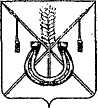 АДМИНИСТРАЦИЯ КОРЕНОВСКОГО ГОРОДСКОГО ПОСЕЛЕНИЯКОРЕНОВСКОГО РАЙОНАПОСТАНОВЛЕНИЕот _______   		                                                  		  № _____г. КореновскО признании утратившим силу постановления администрации Кореновского городского поселения Кореновского районаВ целях приведения нормативного правового акта в соответствие с действующим законодательством, администрация Кореновского городского поселения Кореновского района п о с т а н о в л я е т:1. Признать утратившим силу постановление администрации Кореновского городского поселения Кореновского района от 16 декабря 2014 года № 1344 «Об утверждении административного регламента администрации Кореновского городского поселения Кореновского района по предоставлению муниципальной услуги «Выдача градостроительных планов земельных участков».2. Общему отделу администрации Кореновского городского поселения Кореновского района (Устинова) опубликовать настоящее постановление в печатном средстве массовой информации и обеспечить его размещение на официальном сайте администрации Кореновского городского поселения Кореновского района в сети информационно-телекоммуникационной сети «Интернет».3. Контроль за выполнением настоящего постановления возложить 
на начальника отдела архитектуры и градостроительства администрации Кореновского городского поселения Кореновского района А.И. Березовскую.4. Постановление вступает в силу после его официального опубликования.Глава Кореновского городского поселения Кореновского района							             Е.Н. Пергун